Ponudbeni predračunPonudbeni predračun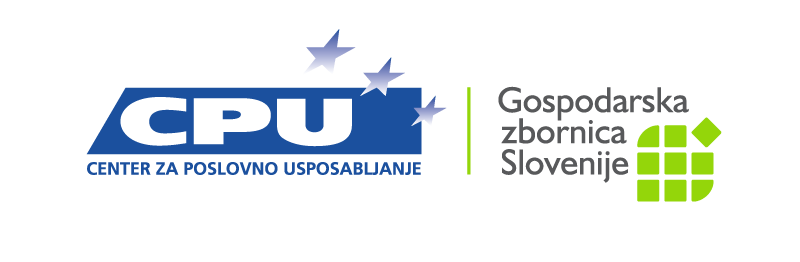 Center za poslovno usposabljanjeKardeljeva ploščad 27a1000 LjubljanaIdentifikacijska številka: SI 688 27 075Matična številka: 508 3443Predmet: Priprave na NPK Preglednik ZAHTEVNIH električnih inštalacij PZEI, november 2019 Priprave na NPK Preglednik ZAHTEVNIH električnih inštalacij PZEI, november 2019 Rok plačila:15. 11. 201915. 11. 2019Trajanje:Termin:3 dni9., 21., 23. november 2019 3 dni9., 21., 23. november 2019 Cenana kandidata z vključeno strokovno literaturo:  690,00 EUR + 22% DDV  (841,80 EUR) alina kandidata brez vključene strokovne literature:   570,00 EUR + 22% DDV  (695,40 EUR)na kandidata z vključeno strokovno literaturo:  690,00 EUR + 22% DDV  (841,80 EUR) alina kandidata brez vključene strokovne literature:   570,00 EUR + 22% DDV  (695,40 EUR)Znesek nakažite na: TRR: 0201 1001 4816 764, Banka: Nova Ljubljanska banka d.d.IBAN: SI56 0201 1001 4816 764, SWIFT: LJBASI2XZnesek nakažite na: TRR: 0201 1001 4816 764, Banka: Nova Ljubljanska banka d.d.IBAN: SI56 0201 1001 4816 764, SWIFT: LJBASI2XZnesek nakažite na: TRR: 0201 1001 4816 764, Banka: Nova Ljubljanska banka d.d.IBAN: SI56 0201 1001 4816 764, SWIFT: LJBASI2XPri plačilu naveditesklic: 4019-7659sklic: 4019-7659